пятница Меню для детей от 1 до 3-х летс 12-ти часовым пребываниемв МБДОУ ЦРР №5 – «Мир детства»пятница Меню для детей от 3 до 7-ми летс 12-ти часовым пребываниемв МБДОУ ЦРР №5 – «Мир детства»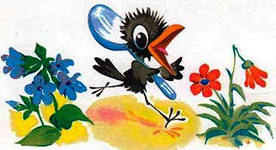 Завтрак:- Каша овсяная молочная - 180 гр.- Кофейный напиток с молоком – 150 мл.- Батон йодированный, сл. масло – 30/8 гр.Второй завтрак:- Сок – 100 мл. Обед:- Помидор свежий – 30 гр. - Суп гороховый на мясном бульоне с гренками -150/10 гр.- Картофель тушёный по - домашнему с мясом– 200 гр.- Компот из сухофруктов с вит. С– 150 мл.- Хлеб ржаной   – 30 гр.Полдник:- Молоко – 100 мл.- Пирожок с повидлом – 50 гр.Ужин:- Омлет   – 80 гр. 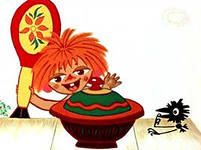 - Икра кабачковая –        40гр.                                                                              - Чай с сахаром -               150 мл.- Хлеб ржаной -                          30 гр. Завтрак:- Каша овсяная молочная – 250 гр.- Кофейный напиток с молоком – 180 мл.- Батон йодированный, сл. масло – 40/10 гр.Второй завтрак:- Сок  – 100 мл. Обед:- Помидор свежий – 40 гр.- Суп гороховый на мясном бульоне с гренками– 200/15 гр.- Картофель тушёный по-домашнему с мясом -250 гр.- Компот из сухофруктов с вит. С– 200 мл.- Хлеб ржаной – 40 гр.Полдник:- Молоко – 100 мл.- Пирожок с повидлом – 60гр.Ужин:-  Омлет  – 100 гр.  -  Икра кабачковая – 50 гр.-  Чай с сахаром – 200 мл.-  Хлеб ржаной – 40 гр.                                       